Конкурс рисунков, плакатов среди учащихся общеобразовательных учреждений Таштыпского района «Я за безопасный труд»   В целях формирования у подрастающего поколения внимательного отношения к вопросам  безопасности труда и сохранения жизни и здоровья в процессе учебно-трудовой деятельности, привлечения внимания общественности к проблемам обеспечения безопасных условий труда и повышению культуры охраны труда выпускников общеобразовательных учреждений, а также в рамках празднования Всемирного дня охраны труда-28 апреля, был проведен муниципальный конкурс рисунков, плакатов среди учащихся общеобразовательных учреждений Таштыпского района «Я за безопасный труд». Общее количество представленных рисунков-29. Членами конкурсной комиссии были определены победители в трех номинациях: Первая категория-воспитанники дошкольных общеобразовательных учреждений в возрасте от 5 до 7 лет (включительно):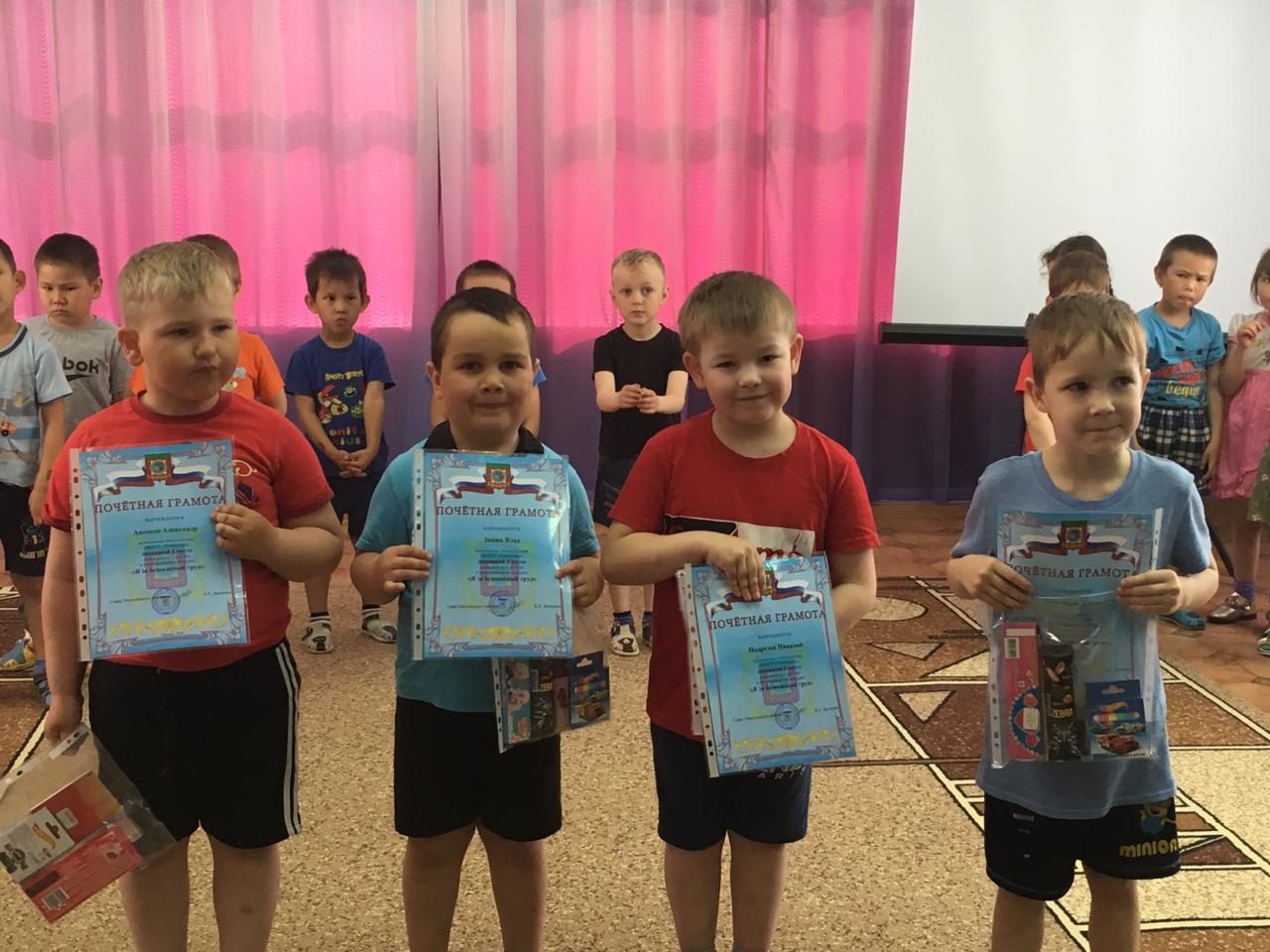 1 место- Аношко Александр, 6 лет группа «Ягодки» МБДОУ детский сад «Рябинушка», воспитатели: Екова Марина Олеговна, Карелина Александра Николаевна;2 место-Подрезов Николай, 6 лет группа «Ягодки» МБДОУ детский сад «Рябинушка», воспитатели: Екова Марина Олеговна, Карелина Александра Николаевна;3 место- Зинин Влад, 5 лет группа «Ягодки»  МБДОУ детский сад «Рябинушка», воспитатели: Екова Марина Олеговна, Карелина Александра Николаевна;3 место- Боргояков Юрий, 5 лет группа «Ягодки»  МБДОУ детский сад «Рябинушка», воспитатели: Екова Марина Олеговна, Карелина Александра Николаевна.Вторая категория-учащиеся  общеобразовательных учреждений в возрасте от 7 до 11 лет (включительно):1 место- Чебодаев Варлам,  МБОУ «Таштыпская общеобразовательная средняя школа №2», руководитель: Ахпашева Людмила Ивановна;2 место- Топоева Анастасия ,  МБОУ «Таштыпская общеобразовательная средняя школа №2», руководитель: Ахпашева Людмила Ивановна;3 место- Тютченко Денис,  МБОУ «Таштыпская общеобразовательная средняя школа №2», руководитель: Кнутикова Марина Юрьевна.Третья категория- учащиеся общеобразовательных учреждений в возрасте от 11 до 16 лет (включительно):1 место- Чочумакова Алина, 13 лет МБОУ «Большесейская средняя общеобразовательная школа», руководитель: Федянина Анна Геннадьевна;2 место- Сагалакова Екатерина, 13 лет МБОУ «Большесейская средняя общеобразовательная школа», руководитель: Федянина Анна Геннадьевна;3 место- Чандорова Елизавета, 13 лет МБОУ «Матурская средняя общеобразовательная школа». Все победители награждены почетными грамотами и призами.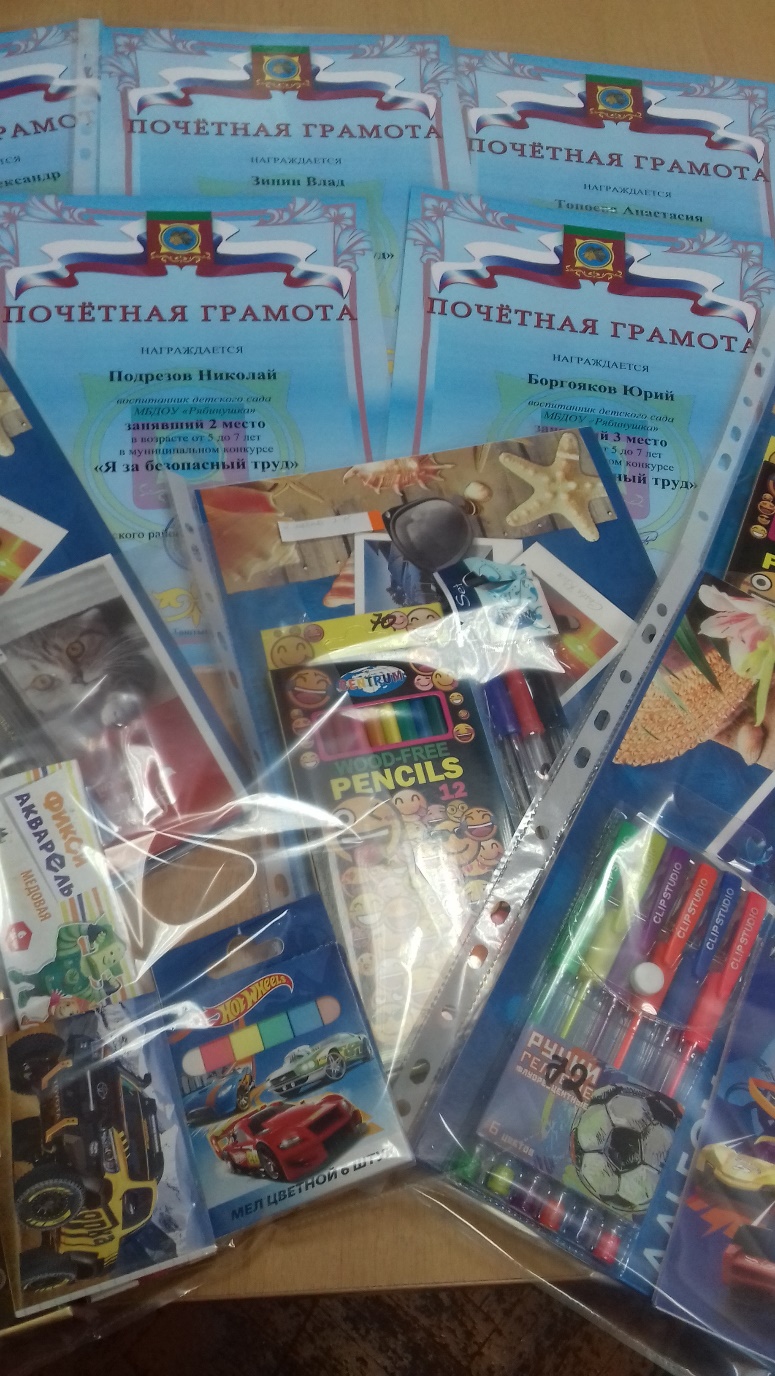 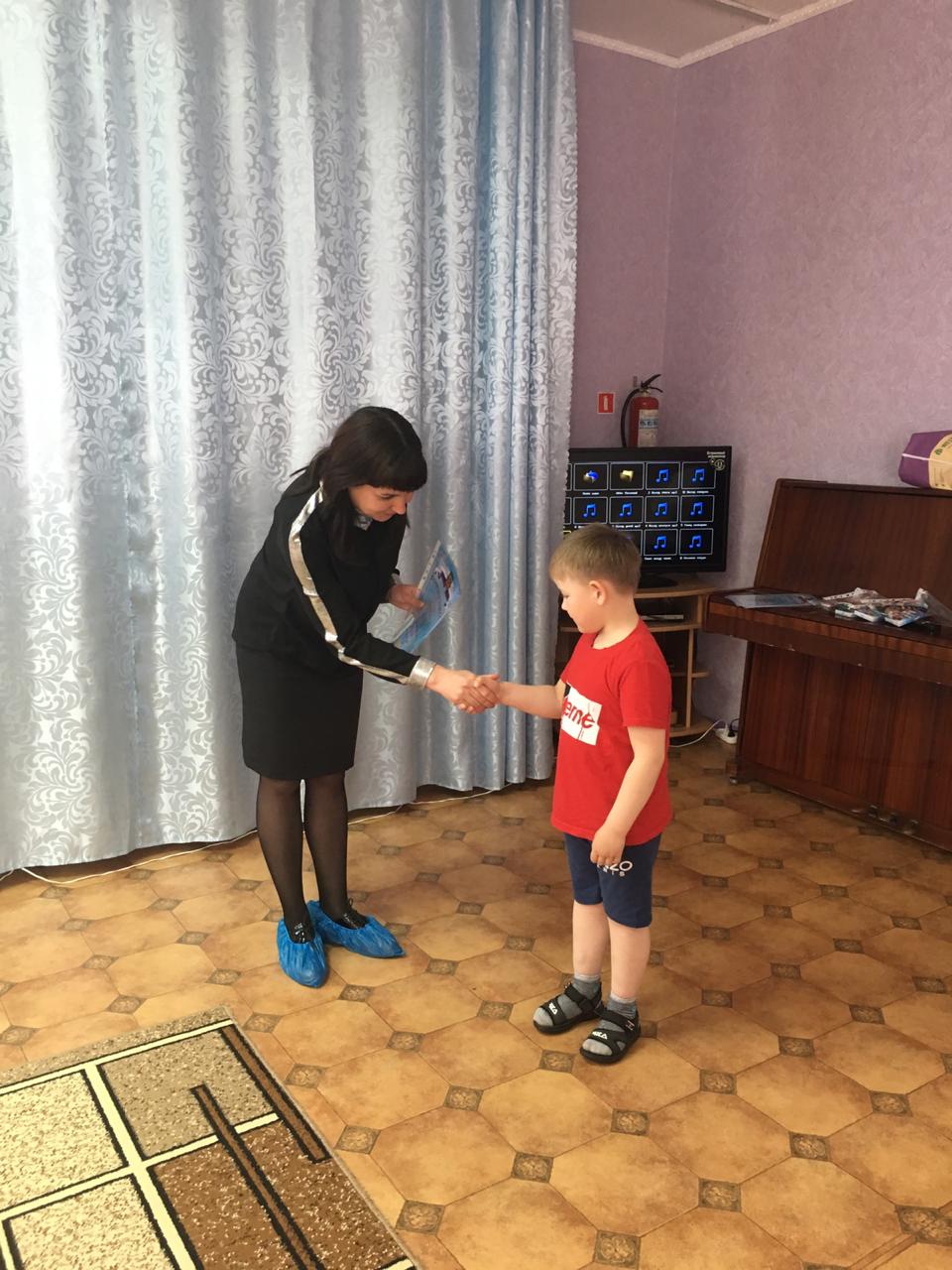 